РОССИЙСКАЯ  ФЕДЕРАЦИЯМУНИЦИПАЛЬНОЕ БЮДЖЕТНОЕ УЧРЕЖДЕНИЕ«ЦЕНТР КУЛЬТУРЫ, МОЛОДЁЖНОЙ ПОЛИТИКИ, ФИЗИЧЕСКОЙ КУЛЬТУРЫ И СПОРТА»АДМИНИСТРАЦИИ ФРОЛОВСКОГО МУНИЦИПАЛЬНОГО РАЙОНА403518  Волгоградская область, Фроловский район, пос. Пригородный,  ул. 40 лет Октября, 336/3, телефон 8 (84465) 4-02-67ИНН  3432001529 КПП 343201001  ОГРН  1103456000647Уважаемые коллеги!Муниципальное бюджетное учреждение «Центр культуры, молодежной политики, физической культуры и спорта» информирует о проведении Всероссийской акции «Безопасное детство».  Информационная кампания «Безопасное детство», направлена на сохранение жизни и здоровья несовершеннолетних граждан в летний период. Целью акции является проведение мероприятий, направленных на профилактику чрезвычайных происшествий с несовершеннолетними, в том числе, безопасность детей на дорогах, водных объектах, недопущение подростков на объекты строек и заброшенных зданий, профилактика выпадения детей из окон. Кроме того, одно из важнейших направлений акции – выявление объектов, представляющих угрозу жизни и здоровью несовершеннолетних.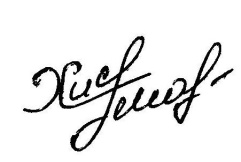 Директор МБУ «ЦКМПФКиС»                                             М. В. ХисамдиноваИсп.:Е. С. Денисова8(84465) 4-02-60«22» июля  2020г. № 356    Главам сельских поселенийФроловского муниципального районаСпециалистам по работе с детьми молодежью